Objednáváme u Vás : Výměna nabíjení sanitek VZ Planá původní garážeTermín splnění: do 31.8.2023Maximální cena:  56 002,- Kč bez DPH v režimu přenesené daňové povinnostiFakturu za provedené plnění zašlete na výše uvedenou adresu. V textu nebo v hlavičce prosím uveďte číslo této objednávky, protože jinak nebude Vaše faktura proplacena.V Plzni dne 30.1.2023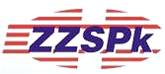 Zdravotnická záchranná služba Plzeňského kraje, příspěvková organizace, se sídlem Klatovská třída 2960/200iJižní Předměstí 30100 Plzeň IČ 45333009, DIČ CZ45333009 (plátce DPH)Dodavatel Roman Horák – ElektroinstalaceBezdružická 289348 15  PlanáIČ: 69437661DIČ: CZ 7403310013Objednávka č. ZZSPK- 675/ 2023